Как самим сделать игрушки из мятой бумагиТехнология изготовления игрушек из мятой бумаги очень простая. Она не требует больших материальных затрат изготовления игрушек из мятой бумаги, прекрасно развивает мелкую моторику. Это необходимо для дальнейшей учебной деятельности.Данная технология помогает детям в самореализации творческой деятельности, формированию познавательной и коммуникативной активности.Если ребенок сделал игрушку сам, манипулирует ею, обыгрывает разные ситуации, включает ее в другие виды деятельности – это самое ценное и важное для его развития.Материалом, который используется для поделок, является белая и цветная бумаги, бумага для ксерокса, оригами, гофрированная, упаковочная, можно использовать и салфетки, которые придадут мягкость и пушистость.Подготовка бумаги:- Лист бумаги взять двумя руками, смять в комок и аккуратно разгладить ладонями, возвращая первоначальную форму листа.- Перевернуть лист на другую сторону, смять и вновь разгладить.Смять лист в комок, сильно сжать в кулаке сперва одной рукой, потом другой. Снова разгладить с обеих сторон.- Повторить эту процедуру еще несколько раз в зависимости от плотности бумаги, пока листок не станет мягким, податливым.- Изготовление поделки в соответствии с этапами.«Бусы»Материал и оборудование: разноцветные квадраты размером 6×6, 8×8, иголка с ниткой.Технология: зажать кусочек бумаги в кулачке, скатать шарик. Разобрать получившиеся шарики по цветам, собрать их на нитку, соблюдая определенную цветовую последовательность.«Неваляшка»Материал и оборудование: лист бумаги А4, квадрат из бумаги 18×18, лицо неваляшки, клей.Технология изготовления: Лист мятой бумаги (квадрат 18×18), скатать в шар, лист бумаги А4 тоже скатать в шар. Склеить два шарика и приклеит детали.«Грибы в лукошке»Материал и оборудование: лист белой бумаги А4, лист цветной бумаги А4, детали для оформления грибов, клей, лукошко.Технология изготовления: лист белой бумаги А4 скатать в шарик, заправляя углы внутрь. Аналогично скатать шарик из цветной сжатой бумаги, положить его на стол, сильно прижать ладонью, чтобы получилась лепешка, намазать клеем с внутренней стороны, где собраны все углы, приклеить ножку. Добавить детали (травинки).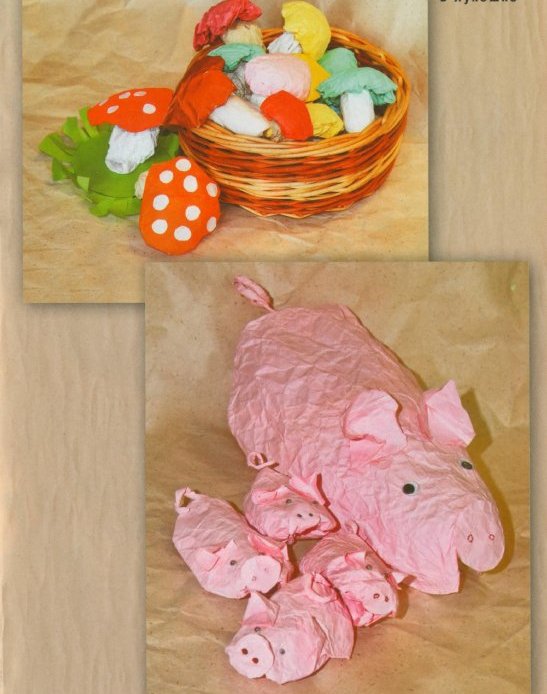 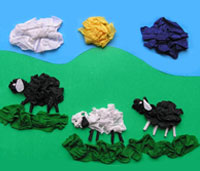 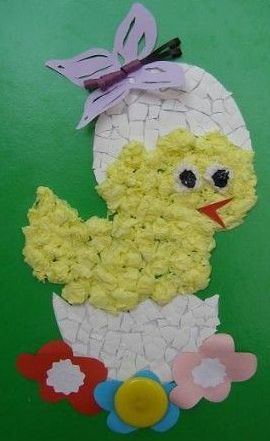 